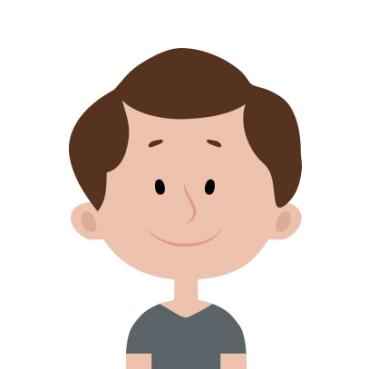 要点总结6年财务会计方面工作经验，4年会计主管经验。拥有助理会计师职称，熟悉各种财务制度，及各种税收政策法规。熟练使用财税办公软件，熟练使用ms office 办公软件。有较好的沟通能力及领导能力。思维灵活，大方稳重，责任心强，具有较强的团队精神工作经历